NOTES: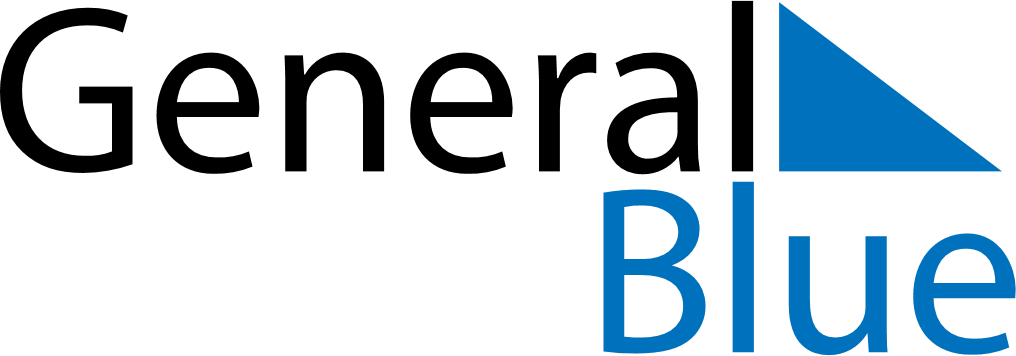 2025 – Q1   2025 – Q1   2025 – Q1   2025 – Q1   2025 – Q1   2025 – Q1   JanuaryMondayTuesdayTuesdayWednesdayThursdayFridaySaturdaySundayJanuary12345January67789101112January1314141516171819January2021212223242526January272828293031JanuaryFebruaryMondayTuesdayTuesdayWednesdayThursdayFridaySaturdaySundayFebruary12February34456789February1011111213141516February1718181920212223February242525262728FebruaryMarchMondayTuesdayTuesdayWednesdayThursdayFridaySaturdaySundayMarch12March34456789March1011111213141516March1718181920212223March2425252627282930March31